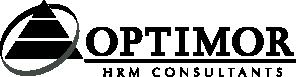 CP 118 - Transformation de pommes de terreORBA – DESCRIPTION DE FONCTIONCP 118 - Transformation de pommes de terreORBA – DESCRIPTION DE FONCTIONFonction	: Magasinier Produits finisFonction	: Magasinier Produits finisFonction	: Magasinier Produits finisStatut	:	APPROUVEECode fonction	:	 01.08.05Code fonction	:	 01.08.05Code fonction	:	 01.08.05Date	:	20/12/2004Date	:	20/12/2004Date	:	20/12/2004Type de fonction 	:	LogistiquePlace dans l’organisationChef direct	:	Responsable Logistique dont relèvent les magasiniers matériel d’emballage, les magasiniers matières premières (à l'exclusion des pommes de terre), les magasiniers produits finis, les caristes.Subordonnés :	fonctionnels : caristesChef direct	:	Responsable Logistique dont relèvent les magasiniers matériel d’emballage, les magasiniers matières premières (à l'exclusion des pommes de terre), les magasiniers produits finis, les caristes.Subordonnés :	fonctionnels : caristesChef direct	:	Responsable Logistique dont relèvent les magasiniers matériel d’emballage, les magasiniers matières premières (à l'exclusion des pommes de terre), les magasiniers produits finis, les caristes.Subordonnés :	fonctionnels : caristesBut de la fonctionAssurer la réception et l’entreposage appropriés des produits finis.Assurer la réception et l’entreposage appropriés des produits finis.Assurer la réception et l’entreposage appropriés des produits finis.Nature des activités/responsabilitésRéceptionner et entreposer les produits finis des départements de production et de conditionnement.Optimaliser l’utilisation de l’espace de stockage de l’entrepôt.Veiller à ce que les palettes de produits finis soient mises à disposition des préparateurs des commandes ou des chargeurs.Participe à la réalisation des inventaires hebdomadaires et mensuels des produits finis en entrepôts. Réceptionner et entreposer les produits finis des départements de production et de conditionnement.Optimaliser l’utilisation de l’espace de stockage de l’entrepôt.Veiller à ce que les palettes de produits finis soient mises à disposition des préparateurs des commandes ou des chargeurs.Participe à la réalisation des inventaires hebdomadaires et mensuels des produits finis en entrepôts. Réceptionner et entreposer les produits finis des départements de production et de conditionnement.Optimaliser l’utilisation de l’espace de stockage de l’entrepôt.Veiller à ce que les palettes de produits finis soient mises à disposition des préparateurs des commandes ou des chargeurs.Participe à la réalisation des inventaires hebdomadaires et mensuels des produits finis en entrepôts. Interaction socialeDonner des instructions opérationnelles aux caristes.Se concerter avec le chef concernant le planning de travail, avec les caristes concernant l’entreposage et le chargement des marchandises. S’informer auprès des départements conditionnement, production concernant l’arrivée des produits finis à expédier, stocker. Se concerter avec les collègues magasiniers.Donner des instructions opérationnelles aux caristes.Se concerter avec le chef concernant le planning de travail, avec les caristes concernant l’entreposage et le chargement des marchandises. S’informer auprès des départements conditionnement, production concernant l’arrivée des produits finis à expédier, stocker. Se concerter avec les collègues magasiniers.Donner des instructions opérationnelles aux caristes.Se concerter avec le chef concernant le planning de travail, avec les caristes concernant l’entreposage et le chargement des marchandises. S’informer auprès des départements conditionnement, production concernant l’arrivée des produits finis à expédier, stocker. Se concerter avec les collègues magasiniers.Aptitudes spécifiques/exigencesManipuler un chariot élévateur. Se servir d’un PC pour encoder les données relatives aux stocks, aux commandes, …Etre attentif lors de la manipulation du chariot élévateur.Manipuler un chariot élévateur. Se servir d’un PC pour encoder les données relatives aux stocks, aux commandes, …Etre attentif lors de la manipulation du chariot élévateur.Manipuler un chariot élévateur. Se servir d’un PC pour encoder les données relatives aux stocks, aux commandes, …Etre attentif lors de la manipulation du chariot élévateur.CP 118 - Transformation de pommes de terreORBA – DESCRIPTION DE FONCTIONCP 118 - Transformation de pommes de terreORBA – DESCRIPTION DE FONCTIONFonction	: Technicien de (ligne) production Fonction	: Technicien de (ligne) production Fonction	: Technicien de (ligne) production Statut	:	APPROUVEECode fonction	:	 01.06.03Code fonction	:	 01.06.03Code fonction	:	 01.06.03Date	:	20/12/2004Date	:	20/12/2004Date	:	20/12/2004Type de fonction :	TechniquePlace dans l’organisationChef direct	:		Responsable Service Technique dont relèvent les techniciens, les 	mécaniciens, les techniciens de production, les mécaniciens 	automatisation de processus, les mécaniciens entretien 	couteaux et l’opérateur énergies et fluides. Subordonnés :		n.a.Chef direct	:		Responsable Service Technique dont relèvent les techniciens, les 	mécaniciens, les techniciens de production, les mécaniciens 	automatisation de processus, les mécaniciens entretien 	couteaux et l’opérateur énergies et fluides. Subordonnés :		n.a.Chef direct	:		Responsable Service Technique dont relèvent les techniciens, les 	mécaniciens, les techniciens de production, les mécaniciens 	automatisation de processus, les mécaniciens entretien 	couteaux et l’opérateur énergies et fluides. Subordonnés :		n.a.But de la fonctionEntretenir, dépanner et régler une ligne de production ou une zone déterminée au niveau mécanique, électrique et automatisation (de façon limitée) afin que les processus de production se passent de manière optimale. Entretenir, dépanner et régler une ligne de production ou une zone déterminée au niveau mécanique, électrique et automatisation (de façon limitée) afin que les processus de production se passent de manière optimale. Entretenir, dépanner et régler une ligne de production ou une zone déterminée au niveau mécanique, électrique et automatisation (de façon limitée) afin que les processus de production se passent de manière optimale. Nature des activités/responsabilitésAssurer le démarrage et le bon fonctionnement de la ligne. Assurer les réglages nécessaires. Recevoir l’annonce d’une panne ou d’un dérangement technique et en chercher l’origine.Réaliser les réparations urgentes et de routine.Participer aux entretiens préventifsAssurer le démarrage et le bon fonctionnement de la ligne. Assurer les réglages nécessaires. Recevoir l’annonce d’une panne ou d’un dérangement technique et en chercher l’origine.Réaliser les réparations urgentes et de routine.Participer aux entretiens préventifsAssurer le démarrage et le bon fonctionnement de la ligne. Assurer les réglages nécessaires. Recevoir l’annonce d’une panne ou d’un dérangement technique et en chercher l’origine.Réaliser les réparations urgentes et de routine.Participer aux entretiens préventifsInteraction socialeSe concerter le chef de ligne et/ou le chef lors des pannes et d’éventuels problèmes, avec les mécaniciens et les techniciens lors de pannes plus importantes. Communiquer avec les collègues concernant les aspects techniques. Se concerter le chef de ligne et/ou le chef lors des pannes et d’éventuels problèmes, avec les mécaniciens et les techniciens lors de pannes plus importantes. Communiquer avec les collègues concernant les aspects techniques. Se concerter le chef de ligne et/ou le chef lors des pannes et d’éventuels problèmes, avec les mécaniciens et les techniciens lors de pannes plus importantes. Communiquer avec les collègues concernant les aspects techniques. Aptitudes spécifiques/exigencesMonter, démonter et régler les machines. Manipuler des outils à main, des machines-outils, des outils de mesure.Etre attentif à la sécurité et aux normes lors des réparations.Monter, démonter et régler les machines. Manipuler des outils à main, des machines-outils, des outils de mesure.Etre attentif à la sécurité et aux normes lors des réparations.Monter, démonter et régler les machines. Manipuler des outils à main, des machines-outils, des outils de mesure.Etre attentif à la sécurité et aux normes lors des réparations.Responsabilités	01.06.03		.	Tâches principalesAssurer le démarrage et le bon fonctionnement de la ligne afin de démarrer production. Cela consiste e.a. à :.	faire les réglages de départ et adapter les paramètres en fonction du planning de production ;.	s’assurer que la ligne est en ordre de marche ;.	tester le bon fonctionnement des machines. Assurer les réglages nécessaires afin d’améliorer le fonctionnement de la ligne. Cela consiste e.a. à :.	faire les réglages en cours de production ;.	faire des propositions d’améliorations au chef de ligne ;.	démonter, réparer et remplacer les pièces..Recevoir l’annonce d’une panne ou d’un dérangement technique et en chercher l’origine afin de minimiser les arrêts de production.  Cela comporte e.a.:	rassembler les annonces de pannes ;.	faire un premier diagnostic afin d’en déterminer l’origine ;.	résoudre les petites pannes ;.	faire appel à l'assistance du mécanicien en cas de panne sérieuse et l’orienter.Réaliser les petites réparations de routine et  les réparations urgentes afin que l’équipement soit en ordre de marche. Cela consiste e.a. à.	réparer ou remplacer les pièces défectueuses (lampes, axes, …);.	signaler au ST les entretiens nécessaires ou les anomalies;.	faire des propositions d’améliorations et en discuter avec les opérateurs concernés et le chef de ligne.Participer aux entretiens préventifs afin que les équipements fonctionnent de manière optimale. Cela consiste à :.	contrôler l’usure des pièces ;.	entretenir les machines suivant les schémas d’entretien;.	vérifier l’huile, la graisse des machines.Maintenir l’environnement de travail propre et en ordre conformément aux consignes en vigueur en matière de sécurité, de qualité et d’environnement.Inconvénients:Exercer de la force pour soulever de lourdes pièces (5 à 15 kg, max. 2h par jour) lors des réparations et lors du démontage des installations. Positions inconfortables lors de travaux à des endroits difficilement accessibles (max. 2 heures par jour). Désagrément dû au port de vêtements de protection. Désagréments dus à la chaleur et/ou au froid, à la saleté, à l’humidité, au bruit. Risques de lésions lors du glissement d’outils et en travaillant à proximité de pièces de machines en mouvement. Risques de chutes, de glissades.